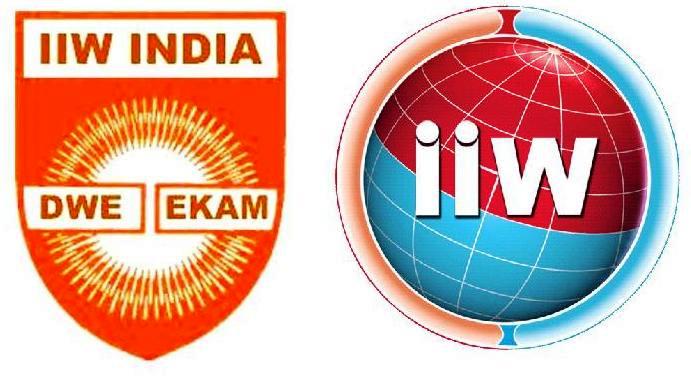 Preliminary Information FORM to be filled by the Applicantfor Eligibility Determination IIW-(International) Qualification (Before submission of formal Application FORM along with Fees as applicable)FULL NAME: …………………………………………………………………………………………(In CAPITAL LETTERS WITH CORRECT SPELLING)Place of Birth& Date of Birth:	Place:…………………………….DOB ………………………Name of Father/ Mother……………………………………………………………………………PostalAddress: ………………………………………………………………………………………	…………………………………………………………………………………………………………Contact Mobile Nos.:………………......e-mail:…………………............			Skype………………………For Overseas ApplicantsAddress in India if available ……………………………………………………………………..Contact person &Tel number in India if available.………………………….…….................Interested to Qualify as:(please √ or highlight any one or more after checking our Brochure and visit to our website link:http://iiwindia.com/personnel-qualification-certification/INTERNATIONAL WELDING COORDINATION PERSONNEL  	INTERNATIONAL WELDER:	  IFW  	  IPW  Welding Processes:                                           Admission to ATB for Standard Route or by Alternative Route/Transition ArrangementAcademic Qualifications (from Class X onwards in India/overseas)Details of other Professional Examinations Passed or training received inWelding and related subjects and skills.Details of Employment with current on top (chronologically in descending Order)Core Experience (please √ any one or more based on your own assessment)I confirm that the information provided above are complete &correct and I shall submit Formal Application along with all supporting documents & application Fees. I understand that any communication from IIW-India ANB, based on the information provided does not confirm eligibility but only facilitates the application to be placed before the IIW India-ANB Assessment Committee regarding my eligibility following applicable IIW-IAB Rules & Guidelines which is final and binding on me.Place: 			Date: 																						    Signature of Candidate- - - - - - - - - - - - - - - - - - - - - - - - - - - - - - - - - - - - - - - - - - - - - - - - - - - - - - - - - - - - - - - - - - - - - - - - FOR OFFICE USE ONLYComment after preliminary check for further action:S. No.Examination PassedBoard / Institute / UniversitySpecialisation if anyCourse duration (Mention if by distance mode)Year of Passing123456S. No.Examination PassedTraining receivedOrganisation/ InstitutionSpecialisationCourse duration (Mention if by distance mode)Year of Passing123456S. No.Name of Employer(Country of posting)Status / PositionJob responsibility & functionDuration: datesDuration: datesDuration: datesS. No.Name of Employer(Country of posting)Status / PositionJob responsibility & functionFromToMonths123456